«ИННОВАЦИОННЫЕ ПОДХОДЫ  К РАСКРЫТИЮ ИНТЕЛЛЕКТУАЛЬНЫХ И ПРОФЕССИОНАЛЬНЫХ СПОСОБНОСТЕЙ ОСОБЕННЫХ ДЕТЕЙ» қалалық семинар-практикумның бағдарламасыПрограмма городского семинара- практикума  педагогов,  - педагогов –психологов, педагогов – ассистентов, учителей - логопедов«ИННОВАЦИОННЫЕ ПОДХОДЫ К РАСКРЫТИЮ ИНТЕЛЛЕКТУАЛЬНЫХ И ПРОФЕССИОНАЛЬНЫХ СПОСОБНОСТЕЙ ОСОБЕННЫХ ДЕТЕЙ»Өткізу күні: 26.10.2023ж.Өткізу уақыты: 15.00 -17.20ИнЕУ,гл.корпус, каб.223( гл.корпус)Модератор: Ш.С.Нұрахметова, әдіскер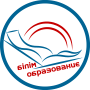 Павлодар қаласы білім беру бөлімініңәдістемелік кабинеті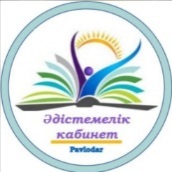 БекітемінӘдістемелік кабинетініңмеңгерушісі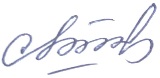 А.Сипатова                                             «26» қазан 2023 ж.№Баяндаманың тақырыбыАты-жөні, тегіУақыты1Педагог кәсіби өсуі мен құзыреттілігін арттыру.Повышение профессионального роста и компетенций педагогов.2023-2024 оқу жылындағы педагогтардын қызметтің жұмыс форматы туралыО формате работы участников проекта в 2023-2024 учебном годуҚББ ӘК әдіскері Нұрахметова Ш.СНурахметова Ш.С., методист МК ГОО15.00-15.102Теоретическая часть.Инновационные инструменты функционально -  системного мышления педагога…Место и роль педагога в системе деятельности…Каирбекова Б.Д., руководитель проекта, доктор педагогических наук, профессор, заведующая кафедрой «Социально-гуманитарные науки» Инновационный Евразийский университет, г. Павлодар15.10-15.203Практическая часть- Выявление затруднений в освоении новой технологии. - Практическая часть разбор схем, на понимание. - Выявление затруднение на практике. - Применение данной технологии на  практике, отработка умений и навыков каждым участником семинара....Каирбекова Б.Д., руководитель проекта, доктор педагогических наук, профессор, заведующая кафедрой «Социально-гуманитарные науки» Инновационный Евразийский университет, г. Павлодар15.20-17.004Рефлексия.Ашық микрофон Рефлексия Свободный микрофон Нурахметова Ш.С.17.00-17.20